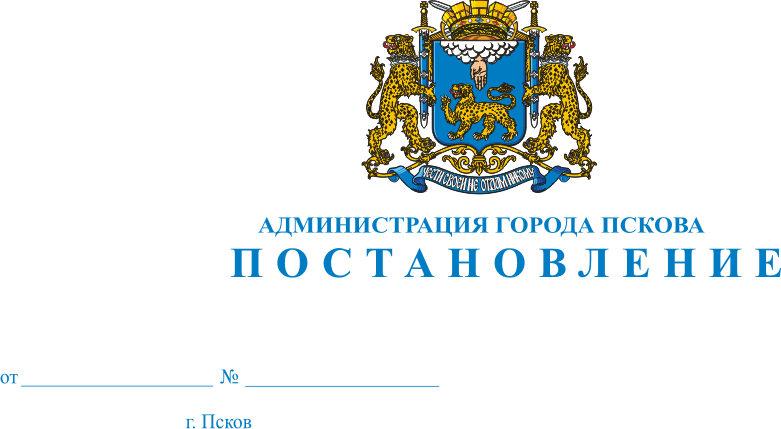 О внесении изменений в постановление Администрации города Пскова от 14 октября 2016 г. №1316 «Об утверждении муниципальной программы «Создание условий для повышения качества обеспечения населения муниципального образования «Город Псков» коммунальными услугами»В целях повышения качества обеспечения населения муниципального образования «Город Псков» коммунальными услугами, в соответствии с Решением Псковской городской Думы № 1154 от 29.04.2020 «О внесении изменений в Решение Псковской городской Думы № 966 от 25.12.2019  «О бюджете города Пскова на 2020 год и плановый период 2021 и 2022 годов», на 2020 год и плановый период 2021 и 2022 года , статьей 179 Бюджетного кодекса Российской Федерации, Федеральным законом от 23 ноября 2009 года № 261-ФЗ «Об энергосбережении и о повышении энергетической эффективности и о внесении изменений в отдельные законодательные акты Российской Федерации», Федеральным законом от 27 июля 2010 года № 190-ФЗ «О теплоснабжении», Федеральным законом от 7 декабря 2011 года № 416-ФЗ «О водоснабжении и водоотведении», постановлением Администрации города Пскова от 13 февраля 2014 г. № 232 «Об утверждении Порядка разработки, формирования, реализации и оценки эффективности муниципальных программ города Пскова», распоряжением Администрации города Пскова от 29.12.2016 № 886-р «Об утверждении Перечня муниципальных программ муниципального образования «Город Псков», руководствуясь статьями 32, 34 Устава муниципального образования «Город Псков», Администрация города ПсковаПОСТАНОВЛЯЕТ:Внести в приложение к постановлению Администрации города Пскова от 14 октября 2016 г. № 1316 «Об утверждении муниципальной программы «Создание условий для повышения качества обеспечения населения муниципального образования «Город Псков» коммунальными услугами» следующие изменения:в разделе I «Паспорт муниципальной программы «Создание условий для повышения качества обеспечения населения муниципального образования «Город Псков» коммунальными услугами»:а) строку «Сроки реализации программы» изложить в следующей редакции:«»;б) строку «Объемы бюджетных ассигнований программы (бюджетные ассигнования по подпрограммам, ведомственным целевым программам, отдельным мероприятиям, включенным в состав программы)» изложить в следующей редакции:«                                                                     »;в) пункт 5 строки «Ожидаемые результаты реализации программы» изложить в следующей редакции:«5. Обеспечение населения города Пскова качественной питьевой водой из систем централизованного водоснабжения к концу 2023 года на 100%.»;раздел IV «Сроки и этапы реализации муниципальной программы» изложить в следующей редакции:«Этапы реализации программы не выделяются. Срок реализации: 2017 - 2023 годы.»;в разделе V «Прогноз ожидаемых конечных результатов реализации муниципальной программы, характеризующих достижение указанных целей и решение поставленных задач в рамках реализации муниципальной программы»строку «Реализация комплекса мероприятий, предусмотренных в муниципальной программе, будет способствовать улучшению благоустройства города Пскова и позволит достичь следующих результатов к концу 2022 года»изложить в следующей редакции:«Реализация комплекса мероприятий, предусмотренных в муниципальной программе, будет способствовать улучшению благоустройства города Пскова и позволит достичь следующих результатов к концу 2023 года»;в разделе VI «Обоснование включения подпрограмм и ведомственныхцелевых программ в состав муниципальной программы» строку«Кроме того, выделение подпрограмм обусловлено структурой муниципальной программы, определенной распоряжением Администрации города Пскова от 18.03.2014 N 143-р «Об утверждении Перечня муниципальных программ муниципального образования «Город Псков»изложить в следующей редакции:«Кроме того, выделение подпрограмм обусловлено структурой муниципальной программы, определенной распоряжением Администрации города Пскова от 29.12.2016 № 886-р «Об утверждении Перечня муниципальных программ муниципального образования «Город Псков»»;раздел IX «Обоснование объема финансовых средств, необходимых для реализации муниципальной программы» изложить в следующей редакции:«IX. Обоснование объема финансовых средств,необходимых для реализации муниципальной программыОбъем бюджетных ассигнований на реализацию муниципальной программы – 1498583,6тыс. рублей, в том числе:из средств бюджета города Пскова – 82434,7тыс. рублей;из средств бюджета Псковской области – 336443,0тыс. рублей;из средств бюджета Российской Федерации – 225015,0тыс. рублей;из средств фонда ЖКХ- 318404,3тыс. рублей;внебюджетные средства – 536286,6 тыс. рублей.Объемы финансирования, выделяемого на реализацию мероприятий муниципальной программы, в том числе включенных в нее подпрограмм, подлежат ежегодному уточнению.»;6) приложение 1 «Целевые индикаторы муниципальной программы» к муниципальной программе «Создание условий для повышения качества обеспечения населения муниципального образования «Город Псков» коммунальными услугами» изложить в следующей редакции:«                                                                                        Приложение 1 к муниципальной программе                                                          «Создание условий для повышения качества обеспечения населения                               муниципального образования «Город Псков» коммунальными услугами»Целевые индикаторы муниципальной программы                                                                                                                                     »; 7) приложение 2 «Перечень подпрограмм, ведомственных целевых программ, отдельных мероприятий, включенных в состав муниципальной программы» к муниципальной программе «Создание условий для повышения качества обеспечения населения муниципального образования «Город Псков» коммунальными услугами» изложить в следующей редакции:  «                                                                             Приложение 2 к муниципальной программе                                                        «Создание условий для повышения качества обеспечения населения                                              Муниципального образования «Город Псков» коммунальными услугами»  Перечень подпрограмм, ведомственных целевых программ, отдельных мероприятий, включенных в состав муниципальной программы                                                                                                                                     ».          2. Внести в подпрограмму 1 «Развитие системы тепло-, водо-, газоснабжения муниципального образования «Город Псков» муниципальной программы «Создание условий для повышения качества обеспечения населения муниципального образования «Город Псков» коммунальными услугами» следующие изменения:1) в разделе I «ПАСПОРТ подпрограммы «Развитие системы тепло-, водо-, газоснабжения муниципального образования «Город Псков»:а) строку «Сроки реализации подпрограммы» изложить в следующей редакции:«»;б) строку «Объемы бюджетных ассигнований по подпрограмме» изложить в следующей редакции:«                                                                                                                                    »;2) раздел IV «Сроки и этапы реализации подпрограммы» изложить в следующей редакции:«Этапы реализации программы не выделяются. Срок реализации: 2017 - 2023 годы.»;3) раздел VII «Ресурсное обеспечение подпрограммы» изложить в следующей редакции:«VII. Ресурсное обеспечение подпрограммы        Общий объем финансирования подпрограммы составляет 1491905,7 тыс. рублей, в том числе по годам:                                                                                                                                     »;4) приложение 1 «Перечень основных мероприятий подпрограммы «Развитие системы тепло-, водо-, газоснабжения муниципального образования «Город Псков» к подпрограмме «Развитие системы тепло-, водо-, газоснабжения муниципального образования «Город Псков» изложить в следующей редакции:«                                                                                                                                                                                               Приложение 1 к подпрограмме                                                                                          «Развитие системы тепло-, водо-, газоснабжения муниципального образования «Город Псков»Перечень основных мероприятий подпрограммы «Развитие системы тепло-, водо-, газоснабжения муниципального образования «Город Псков»».3. Внести в подпрограмму 2 «Энергоэффективность и энергосбережение муниципального образования «Город Псков» муниципальной программы «Создание условий для повышения качества обеспечения населения муниципального образования «Город Псков» коммунальными услугами» следующие изменения:в разделе I «ПАСПОРТ подпрограммы «Энергоэффективность и энергосбережение муниципального образования «Город Псков» внести следующие изменения:а) строку «Этапы и сроки реализации подпрограммы» изложить в следующей редакции:«»;б) строку «Объемы бюджетных ассигнований по подпрограмме» изложить в следующей редакции:«»;раздел IV «Сроки и этапы реализации подпрограммы» изложить в следующей редакции:«Этапы реализации программы не выделяются. Срок реализации: 2017 - 2023 годы.»раздел VII «Ресурсное обеспечение подпрограммы» изложить в следующей редакции:«VII. Ресурсное обеспечение подпрограммыОбщий объем финансирования подпрограммы составляет 6677,9 тыс. рублей, в том числе по годам:»;4) приложение 1 «Перечень основных мероприятий подпрограммы «Энергоэффективность и энергосбережение муниципального образования «Город Псков» к подпрограмме «Энергоэффективность и энергосбережение муниципального образования «Город Псков» изложить в следующей редакции:«Приложение 1к подпрограмме«Энергоэффективность и энергосбережениемуниципального образования «Город Псков»Перечень основных мероприятий подпрограммы «Энергоэффективность и энергосбережение муниципального образования «Город Псков»».4. Опубликовать настоящее постановление в газете «Псковские новости» и разместить на официальном сайте муниципального образования «Город Псков» в сети Интернет.5. Настоящее постановление вступает в силу с момента его официального опубликования.6. Контроль за исполнением настоящего постановления возложить на заместителя Главы Администрации города Пскова Жгут Е.Н.Глава Администрации города Пскова	А.Н.БратчиковСроки реализации программы01.01.2017 - 31.12.2023 Объемы бюджетных ассигнований программы (бюджетные ассигнования по подпрограммам, ведомственным целевым программам, отдельным мероприятиям, включенным в состав программы)Муниципальная программа «Создание условий для повышения качества обеспечения населения муниципального образования «Город Псков» коммунальными услугами»Муниципальная программа «Создание условий для повышения качества обеспечения населения муниципального образования «Город Псков» коммунальными услугами»Муниципальная программа «Создание условий для повышения качества обеспечения населения муниципального образования «Город Псков» коммунальными услугами»Муниципальная программа «Создание условий для повышения качества обеспечения населения муниципального образования «Город Псков» коммунальными услугами»Муниципальная программа «Создание условий для повышения качества обеспечения населения муниципального образования «Город Псков» коммунальными услугами»Муниципальная программа «Создание условий для повышения качества обеспечения населения муниципального образования «Город Псков» коммунальными услугами»Муниципальная программа «Создание условий для повышения качества обеспечения населения муниципального образования «Город Псков» коммунальными услугами»Муниципальная программа «Создание условий для повышения качества обеспечения населения муниципального образования «Город Псков» коммунальными услугами»Муниципальная программа «Создание условий для повышения качества обеспечения населения муниципального образования «Город Псков» коммунальными услугами» Объемы бюджетных ассигнований программы (бюджетные ассигнования по подпрограммам, ведомственным целевым программам, отдельным мероприятиям, включенным в состав программы)Источники финансирования2017201820192020202120222023Итого Объемы бюджетных ассигнований программы (бюджетные ассигнования по подпрограммам, ведомственным целевым программам, отдельным мероприятиям, включенным в состав программы)местный бюджет12019,629912,023502,17980,64785,32335,31899,882434,7 Объемы бюджетных ассигнований программы (бюджетные ассигнования по подпрограммам, ведомственным целевым программам, отдельным мероприятиям, включенным в состав программы)областной бюджет0,00,0275157,129340,927136,14808,90,0336443,0 Объемы бюджетных ассигнований программы (бюджетные ассигнования по подпрограммам, ведомственным целевым программам, отдельным мероприятиям, включенным в состав программы)федеральный бюджет0,00,00,00,029701,0195314,00,0225015,0 Объемы бюджетных ассигнований программы (бюджетные ассигнования по подпрограммам, ведомственным целевым программам, отдельным мероприятиям, включенным в состав программы)Средства государственной корпорации Фонда содействия реформированию жилищно- коммунального хозяйства (далее фонд ЖКХ)0,00,052080,7136754,9129568,70,00,0318404,3 Объемы бюджетных ассигнований программы (бюджетные ассигнования по подпрограммам, ведомственным целевым программам, отдельным мероприятиям, включенным в состав программы)внебюджетные средства0,00,074103,9141023,4197079,7124079,60,0536286,6 Объемы бюджетных ассигнований программы (бюджетные ассигнования по подпрограммам, ведомственным целевым программам, отдельным мероприятиям, включенным в состав программы)Всего по программе:12019,629912,0424843,8315099,8388270,8326537,81899,81498583,6 Объемы бюджетных ассигнований программы (бюджетные ассигнования по подпрограммам, ведомственным целевым программам, отдельным мероприятиям, включенным в состав программы)Развитие системы тепло-, водо-, газоснабжения муниципального образования «Город Псков»Развитие системы тепло-, водо-, газоснабжения муниципального образования «Город Псков»Развитие системы тепло-, водо-, газоснабжения муниципального образования «Город Псков»Развитие системы тепло-, водо-, газоснабжения муниципального образования «Город Псков»Развитие системы тепло-, водо-, газоснабжения муниципального образования «Город Псков»Развитие системы тепло-, водо-, газоснабжения муниципального образования «Город Псков»Развитие системы тепло-, водо-, газоснабжения муниципального образования «Город Псков»Развитие системы тепло-, водо-, газоснабжения муниципального образования «Город Псков»Развитие системы тепло-, водо-, газоснабжения муниципального образования «Город Псков» Объемы бюджетных ассигнований программы (бюджетные ассигнования по подпрограммам, ведомственным целевым программам, отдельным мероприятиям, включенным в состав программы)Источники финансирования2017201820192020202120222023Итого Объемы бюджетных ассигнований программы (бюджетные ассигнования по подпрограммам, ведомственным целевым программам, отдельным мероприятиям, включенным в состав программы)местный бюджет11404,829360,623046,37545,13100,0650,0650,075756,8 Объемы бюджетных ассигнований программы (бюджетные ассигнования по подпрограммам, ведомственным целевым программам, отдельным мероприятиям, включенным в состав программы)областной бюджет0,00,0275157,129340,927136,14808,90,0336443,0 Объемы бюджетных ассигнований программы (бюджетные ассигнования по подпрограммам, ведомственным целевым программам, отдельным мероприятиям, включенным в состав программы)федеральный бюджет0,00,00,00,029701,0195314,00,0225015,0 Объемы бюджетных ассигнований программы (бюджетные ассигнования по подпрограммам, ведомственным целевым программам, отдельным мероприятиям, включенным в состав программы) фонд ЖКХ0,00,052080,7136754,9129568,70,00,0318404,3 Объемы бюджетных ассигнований программы (бюджетные ассигнования по подпрограммам, ведомственным целевым программам, отдельным мероприятиям, включенным в состав программы)внебюджетные средства0,00,074103,9141023,4197079,7124079,60,0536286,6 Объемы бюджетных ассигнований программы (бюджетные ассигнования по подпрограммам, ведомственным целевым программам, отдельным мероприятиям, включенным в состав программы)Всего по подпрограмме:11404,829360,6424388,0314664,3386585,5324852,5650,01491905,7 Объемы бюджетных ассигнований программы (бюджетные ассигнования по подпрограммам, ведомственным целевым программам, отдельным мероприятиям, включенным в состав программы)Энергоэффективность и энергосбережение муниципального образования «Город Псков»Энергоэффективность и энергосбережение муниципального образования «Город Псков»Энергоэффективность и энергосбережение муниципального образования «Город Псков»Энергоэффективность и энергосбережение муниципального образования «Город Псков»Энергоэффективность и энергосбережение муниципального образования «Город Псков»Энергоэффективность и энергосбережение муниципального образования «Город Псков»Энергоэффективность и энергосбережение муниципального образования «Город Псков»Энергоэффективность и энергосбережение муниципального образования «Город Псков»Энергоэффективность и энергосбережение муниципального образования «Город Псков» Объемы бюджетных ассигнований программы (бюджетные ассигнования по подпрограммам, ведомственным целевым программам, отдельным мероприятиям, включенным в состав программы)Источники финансирования2017201820192020202120222023Итого Объемы бюджетных ассигнований программы (бюджетные ассигнования по подпрограммам, ведомственным целевым программам, отдельным мероприятиям, включенным в состав программы)местный бюджет614,8551,4455,8435,51685,31685,31249,86677,9 Объемы бюджетных ассигнований программы (бюджетные ассигнования по подпрограммам, ведомственным целевым программам, отдельным мероприятиям, включенным в состав программы)Всего по подпрограмме:614,8551,4455,8435,51685,31685,31249,86677,9№ п/пНаименование целевого показателя (индикатора)Единицы измеренияЗначения целевых показателей (индикаторов)Значения целевых показателей (индикаторов)Значения целевых показателей (индикаторов)Значения целевых показателей (индикаторов)Значения целевых показателей (индикаторов)Значения целевых показателей (индикаторов)Значения целевых показателей (индикаторов)Значения целевых показателей (индикаторов)№ п/пНаименование целевого показателя (индикатора)Единицы измерения2016 год2017 год2018 год2019 год2020 год2021 год2022 год2023 годПрограмма. Муниципальная программа «Создание условий для повышения качества обеспечения населения муниципального образования «Город Псков» коммунальными услугами»Программа. Муниципальная программа «Создание условий для повышения качества обеспечения населения муниципального образования «Город Псков» коммунальными услугами»Программа. Муниципальная программа «Создание условий для повышения качества обеспечения населения муниципального образования «Город Псков» коммунальными услугами»Программа. Муниципальная программа «Создание условий для повышения качества обеспечения населения муниципального образования «Город Псков» коммунальными услугами»Программа. Муниципальная программа «Создание условий для повышения качества обеспечения населения муниципального образования «Город Псков» коммунальными услугами»Программа. Муниципальная программа «Создание условий для повышения качества обеспечения населения муниципального образования «Город Псков» коммунальными услугами»Программа. Муниципальная программа «Создание условий для повышения качества обеспечения населения муниципального образования «Город Псков» коммунальными услугами»Программа. Муниципальная программа «Создание условий для повышения качества обеспечения населения муниципального образования «Город Псков» коммунальными услугами»Программа. Муниципальная программа «Создание условий для повышения качества обеспечения населения муниципального образования «Город Псков» коммунальными услугами»Программа. Муниципальная программа «Создание условий для повышения качества обеспечения населения муниципального образования «Город Псков» коммунальными услугами»Программа. Муниципальная программа «Создание условий для повышения качества обеспечения населения муниципального образования «Город Псков» коммунальными услугами»1Уровень износа объектов коммунальной инфраструктурыПроцент55535162605856562Протяженность построенных за год сетей коммунальной инфраструктурыМетр1482323221197571,830030003Количество построенных, модернизированных и оборудованных за год объектов коммунальной инфраструктурыШт.-15444104Повышение качества очистки сточных вод МО «Город Псков» (по сравнению с 2018 г.) в результате реализации проекта «Экономически и экологически устойчивый регион Чудского озера - 2» в рамках Программы приграничного сотрудничества «Россия - Эстония 2014 - 2020»Процент----20202020,05Увеличение производительности подземного водозабора к 2022 г. (по сравнению с 2018 годом) в результате реализации проекта «Чистая вода для регионов программы» в рамках Программы приграничного сотрудничества «Россия - Латвия 2014 - 2020»тыс. м3 в сутки----5,030,030,00,06Доля населения города Пскова, обеспеченного качественной питьевой водой из систем централизованного водоснабженияпроцент99,499,4100100100Подпрограмма 1. Развитие системы тепло-, водо-, газоснабжения муниципального образования «Город Псков»Подпрограмма 1. Развитие системы тепло-, водо-, газоснабжения муниципального образования «Город Псков»Подпрограмма 1. Развитие системы тепло-, водо-, газоснабжения муниципального образования «Город Псков»Подпрограмма 1. Развитие системы тепло-, водо-, газоснабжения муниципального образования «Город Псков»Подпрограмма 1. Развитие системы тепло-, водо-, газоснабжения муниципального образования «Город Псков»Подпрограмма 1. Развитие системы тепло-, водо-, газоснабжения муниципального образования «Город Псков»Подпрограмма 1. Развитие системы тепло-, водо-, газоснабжения муниципального образования «Город Псков»Подпрограмма 1. Развитие системы тепло-, водо-, газоснабжения муниципального образования «Город Псков»Подпрограмма 1. Развитие системы тепло-, водо-, газоснабжения муниципального образования «Город Псков»Подпрограмма 1. Развитие системы тепло-, водо-, газоснабжения муниципального образования «Город Псков»1.1Протяженность построенных водопроводных сетейМетр120032322230020020001.2Протяженность построенных канализационных сетейМетр28200967571,810010001.3Количество построенных, оборудованных, модернизированных объектов тепло-, водо-, газоснабженияШт.-15444001.4Количество разработанных за год проектов на строительство, модернизацию и оборудование объектов тепло-, водо-, газоснабженияШт.-17220001.5Доля выполненных контрактов по строительству подземного водозабора в рамках Программы приграничного сотрудничества «Россия - Латвия 2014 - 2020»Процент---50100--1.6Доля выполненных контрактов в рамках Программы приграничного сотрудничества «Россия - Эстония 2014 - 2020»Процент---50100--1.7Снижение потребления электроэнергии на очистных сооружениях канализации г. Пскова (по сравнению с 2017 годом) в результате реализации проекта «Экономически и экологически устойчивый регион Чудского озера - 2» в рамках Программы приграничного сотрудничества «Россия - Эстония 2014 - 2020»Процент-----1010101.8Построены, реконструированы крупные объекты питьевого водоснабжения в рамках регионального проекта «Чистая вода»Ед.010Подпрограмма 2. Энергоэффективность и энергосбережение муниципального образования «Город Псков»Подпрограмма 2. Энергоэффективность и энергосбережение муниципального образования «Город Псков»Подпрограмма 2. Энергоэффективность и энергосбережение муниципального образования «Город Псков»Подпрограмма 2. Энергоэффективность и энергосбережение муниципального образования «Город Псков»Подпрограмма 2. Энергоэффективность и энергосбережение муниципального образования «Город Псков»Подпрограмма 2. Энергоэффективность и энергосбережение муниципального образования «Город Псков»Подпрограмма 2. Энергоэффективность и энергосбережение муниципального образования «Город Псков»Подпрограмма 2. Энергоэффективность и энергосбережение муниципального образования «Город Псков»Подпрограмма 2. Энергоэффективность и энергосбережение муниципального образования «Город Псков»Подпрограмма 2. Энергоэффективность и энергосбережение муниципального образования «Город Псков»2.1Количество зданий, строений и сооружений, оснащенных энергоэффективным, энергосберегающим оборудованием, приборами учетаШт.76967781402.2Количество энергоэффективных ламп в сетях уличного освещенияШт.98710051005100510051005100510052.3Доля энергоэффективных ламп в общем количестве ламп уличного освещения%8,48,68,68,68,68,68,68,6№Наименование подпрограмм, ведомственных целевых программ, отдельных мероприятийОтветственный исполнитель (соисполнитель или участник подпрограммы)Срок реализацииОбъем финансирования по годам (тыс. руб.)Объем финансирования по годам (тыс. руб.)Объем финансирования по годам (тыс. руб.)Объем финансирования по годам (тыс. руб.)Объем финансирования по годам (тыс. руб.)Объем финансирования по годам (тыс. руб.)Объем финансирования по годам (тыс. руб.)Объем финансирования по годам (тыс. руб.)Ожидаемый результат (краткое описание)Последствия нереализации подпрограммы, ведомственной целевой программы, отдельного мероприятия№Наименование подпрограмм, ведомственных целевых программ, отдельных мероприятийОтветственный исполнитель (соисполнитель или участник подпрограммы)Срок реализацииВСЕГО:2017201820192020202120222023Ожидаемый результат (краткое описание)Последствия нереализации подпрограммы, ведомственной целевой программы, отдельного мероприятияПодпрограммыПодпрограммыПодпрограммыПодпрограммыПодпрограммыПодпрограммыПодпрограммыПодпрограммыПодпрограммыПодпрограммыПодпрограммыПодпрограммыПодпрограммыПодпрограммы1Развитие системы тепло-, водо-, газоснабжения муниципального образования «Город Псков»Управление городского хозяйства Администрации города Пскова, Управление строительства и капитального ремонта Администрации города Пскова01.01.2017 - 31.12.20231491905,711404,829360,6424388,0314664,3386585,5324852,5650,0Обеспечение населения города Пскова качественной коммунальной услугой в части водоснабжения, водоотведения, газоснабжения и теплоснабжения. Снижение уровня износа коммунальной инфраструктурыУхудшение коммунальной инфраструктуры вследствие износа систем тепло- и водоснабжения2Энергоэффективность и энергосбережение муниципального образования «Город Псков»Управление городского хозяйства Администрации города Пскова, Управление образования Администрации города Пскова01.01.2017 - 31.12.20236677,9614,8551,4455,8435,51685,31685,31249,8Оптимизация расходов учреждений в соответствии с фактическими потребностями. Оптимизация расходов городского бюджета за счет сокращения затрат на коммунальные услугиНерациональное использование энергетических ресурсовВсего:1498583,612019,629912,0424843,8315099,8388270,8326537,81899,8Сроки реализации подпрограммы01.01.2017 - 31.12.2023Объемы бюджетных ассигнований по подпрограммеИсточники финансирования2017201820192020202120222023ИтогоОбъемы бюджетных ассигнований по подпрограммеместный бюджет11404,829360,623046,37545,13100,0650,0650,075756,8Объемы бюджетных ассигнований по подпрограммеобластной бюджет0,00,0275157,129340,927136,14808,90,0336443,0Объемы бюджетных ассигнований по подпрограммефедеральный бюджет0,00,00,00,029701,0195314,00,0225015,0Объемы бюджетных ассигнований по подпрограммефонд ЖКХ0,00,052080,7136754,9129568,70,00,0318404,3Объемы бюджетных ассигнований по подпрограммевнебюджетные средства0,00,074103,9141023,4197079,7124079,60,0536286,6Объемы бюджетных ассигнований по подпрограммеВсего по подпрограмме:11404,829360,6424388,0314664,3386585,5324852,5650,01491905,7Источники финансирования2017201820192020202120222023Итогоместный бюджет11404,829360,623046,37545,13100,0650,0650,075756,8областной бюджет0,00,0275157,129340,927136,14808,90,0336443,0федеральный бюджет0,00,00,00,029701,0195314,00,0225015,0фонд ЖКХ0,00,052080,7136754,9129568,70,00,0318404,3внебюджетные средства0,00,074103,9141023,4197079,7124079,60,0536286,6Всего по подпрограмме:11404,829360,6424388,0314664,3386585,5324852,5650,01491905,7Номер п/пНаименование основного мероприятияИсполнитель мероприятияИсполнитель мероприятияСрок реализацииОбъем финансирования по годам (тыс. руб.)Объем финансирования по годам (тыс. руб.)Объем финансирования по годам (тыс. руб.)Объем финансирования по годам (тыс. руб.)Объем финансирования по годам (тыс. руб.)Объем финансирования по годам (тыс. руб.)Объем финансирования по годам (тыс. руб.)Объем финансирования по годам (тыс. руб.)Объем финансирования по годам (тыс. руб.)Ожидаемый непосредственный результат (краткое описание)Номер п/пНаименование основного мероприятияИсполнитель мероприятияИсполнитель мероприятияСрок реализацииИсточникиВСЕГО:2017201820192020202120222023Ожидаемый непосредственный результат (краткое описание)Цель 1: Предоставление качественных жилищно-коммунальных услуг для создания безопасных и благоприятных условий проживания жителей города ПсковаЦель 1: Предоставление качественных жилищно-коммунальных услуг для создания безопасных и благоприятных условий проживания жителей города ПсковаЦель 1: Предоставление качественных жилищно-коммунальных услуг для создания безопасных и благоприятных условий проживания жителей города ПсковаЦель 1: Предоставление качественных жилищно-коммунальных услуг для создания безопасных и благоприятных условий проживания жителей города ПсковаЦель 1: Предоставление качественных жилищно-коммунальных услуг для создания безопасных и благоприятных условий проживания жителей города ПсковаЦель 1: Предоставление качественных жилищно-коммунальных услуг для создания безопасных и благоприятных условий проживания жителей города ПсковаЦель 1: Предоставление качественных жилищно-коммунальных услуг для создания безопасных и благоприятных условий проживания жителей города ПсковаЦель 1: Предоставление качественных жилищно-коммунальных услуг для создания безопасных и благоприятных условий проживания жителей города ПсковаЦель 1: Предоставление качественных жилищно-коммунальных услуг для создания безопасных и благоприятных условий проживания жителей города ПсковаЦель 1: Предоставление качественных жилищно-коммунальных услуг для создания безопасных и благоприятных условий проживания жителей города ПсковаЦель 1: Предоставление качественных жилищно-коммунальных услуг для создания безопасных и благоприятных условий проживания жителей города ПсковаЦель 1: Предоставление качественных жилищно-коммунальных услуг для создания безопасных и благоприятных условий проживания жителей города ПсковаЗадача 1: Предоставление качественных жилищно-коммунальных услуг потребителям в соответствии с требованиями экологических стандартовЗадача 1: Предоставление качественных жилищно-коммунальных услуг потребителям в соответствии с требованиями экологических стандартовЗадача 1: Предоставление качественных жилищно-коммунальных услуг потребителям в соответствии с требованиями экологических стандартовЗадача 1: Предоставление качественных жилищно-коммунальных услуг потребителям в соответствии с требованиями экологических стандартовЗадача 1: Предоставление качественных жилищно-коммунальных услуг потребителям в соответствии с требованиями экологических стандартовЗадача 1: Предоставление качественных жилищно-коммунальных услуг потребителям в соответствии с требованиями экологических стандартовЗадача 1: Предоставление качественных жилищно-коммунальных услуг потребителям в соответствии с требованиями экологических стандартовЗадача 1: Предоставление качественных жилищно-коммунальных услуг потребителям в соответствии с требованиями экологических стандартовЗадача 1: Предоставление качественных жилищно-коммунальных услуг потребителям в соответствии с требованиями экологических стандартовЗадача 1: Предоставление качественных жилищно-коммунальных услуг потребителям в соответствии с требованиями экологических стандартовЗадача 1: Предоставление качественных жилищно-коммунальных услуг потребителям в соответствии с требованиями экологических стандартовЗадача 1: Предоставление качественных жилищно-коммунальных услуг потребителям в соответствии с требованиями экологических стандартов1Проектирование, капитальный ремонт и строительство систем тепло-, водо-, газоснабжения и водоотведения на территории муниципального образования «Город Псков»УГХ АГП;УС и КР АГПУГХ АГП;УС и КР АГП01.01.2017 - 31.12.2023Всего61596,710180,026275,118246,56895,10,00,00,0Наличие утвержденных проектов, актов о завершении работ по капитальному ремонту, модернизации, оборудованию и строительству систем тепло-, водо-, газоснабжения и водоотведения. Уменьшение уровня износа объектов коммунальной инфраструктуры1Проектирование, капитальный ремонт и строительство систем тепло-, водо-, газоснабжения и водоотведения на территории муниципального образования «Город Псков»УГХ АГП;УС и КР АГПУГХ АГП;УС и КР АГП01.01.2017 - 31.12.2023местный бюджет61596,710180,026275,118246,56895,10,00,00,0Наличие утвержденных проектов, актов о завершении работ по капитальному ремонту, модернизации, оборудованию и строительству систем тепло-, водо-, газоснабжения и водоотведения. Уменьшение уровня износа объектов коммунальной инфраструктуры2Разработка схемы водоснабжения, водоотведения и корректировка схемы теплоснабжения муниципального образования «Город Псков»УГХ АГП;УС и КР АГПУГХ АГП;УС и КР АГП01.01.2017 - 31.12.2023Всего5820,00,01280,02090,00,02450,00,00,0Наличие утвержденных в соответствии с Федеральными законами № 190-ФЗ от 27.07.2010 «О теплоснабжении» и № 416-ФЗ «О водоснабжении и водоотведении» актуальных схем водоснабжения, водоотведения, теплоснабжения2Разработка схемы водоснабжения, водоотведения и корректировка схемы теплоснабжения муниципального образования «Город Псков»УГХ АГП;УС и КР АГПУГХ АГП;УС и КР АГП01.01.2017 - 31.12.2023местный бюджет5820,00,01280,02090,00,02450,00,00,0Наличие утвержденных в соответствии с Федеральными законами № 190-ФЗ от 27.07.2010 «О теплоснабжении» и № 416-ФЗ «О водоснабжении и водоотведении» актуальных схем водоснабжения, водоотведения, теплоснабжения3Содержание и ремонт систем тепло-, водо-, газоснабжения и водоотведения муниципального образования «Город Псков»УГХ АГПУГХ АГП01.01.2017 - 31.12.2023Всего6987,401224,81805,51357,1650,0650,0650,0650,0Наличие договоров на техническое и аварийно-диспетчерское обслуживание сетей газоснабжения, находящихся на балансе города, и бесхозных сетей тепло-, водоснабжения и их своевременное исполнение3Содержание и ремонт систем тепло-, водо-, газоснабжения и водоотведения муниципального образования «Город Псков»УГХ АГПУГХ АГП01.01.2017 - 31.12.2023местный бюджет6987,401224,81805,51357,1650,0650,0650,0650,0Наличие договоров на техническое и аварийно-диспетчерское обслуживание сетей газоснабжения, находящихся на балансе города, и бесхозных сетей тепло-, водоснабжения и их своевременное исполнение4Реализация проекта «Economically and Environmentally Sustainable Lake Peipsi area 2 (CommonPeipsi 2)», «Экономически и экологически устойчивый регион Чудского озера - 2» в рамках Программы приграничного сотрудничества «Россия - Эстония 2014 - 2020»УГХ АГП;МП г. Пскова «Горводоканал»УГХ АГП;МП г. Пскова «Горводоканал»01.01.2017 - 31.12.2023Всего132155,444011,588143,90,0Повышение качества очистки сточных вод МО «Город Псков» на 20%, снижение потребления электроэнергии на очистных сооружениях канализации г. Пскова на 10%4Реализация проекта «Economically and Environmentally Sustainable Lake Peipsi area 2 (CommonPeipsi 2)», «Экономически и экологически устойчивый регион Чудского озера - 2» в рамках Программы приграничного сотрудничества «Россия - Эстония 2014 - 2020»УГХ АГП;МП г. Пскова «Горводоканал»УГХ АГП;МП г. Пскова «Горводоканал»01.01.2017 - 31.12.2023областной бюджет4111,00,04111,0Повышение качества очистки сточных вод МО «Город Псков» на 20%, снижение потребления электроэнергии на очистных сооружениях канализации г. Пскова на 10%4Реализация проекта «Economically and Environmentally Sustainable Lake Peipsi area 2 (CommonPeipsi 2)», «Экономически и экологически устойчивый регион Чудского озера - 2» в рамках Программы приграничного сотрудничества «Россия - Эстония 2014 - 2020»УГХ АГП;МП г. Пскова «Горводоканал»УГХ АГП;МП г. Пскова «Горводоканал»01.01.2017 - 31.12.2023внебюджетные средства128044,444011,584032,90,0Повышение качества очистки сточных вод МО «Город Псков» на 20%, снижение потребления электроэнергии на очистных сооружениях канализации г. Пскова на 10%5Реализация проекта «Pure water for Programme regions», «Чистая вода для регионов программы» в рамках Программы приграничного сотрудничества «Россия - Латвия - 2014 - 2020»УГХ АГП;МП г. Пскова «Горводоканал»УГХ АГП;МП г. Пскова «Горводоканал»01.01.2017 - 31.12.2022Всего264452,2137535,6126916,6Ввод в эксплуатацию второго пускового комплекса первого этапа подземного водозабора производительностью 30 тыс. м3/сут. в г. Пскове5Реализация проекта «Pure water for Programme regions», «Чистая вода для регионов программы» в рамках Программы приграничного сотрудничества «Россия - Латвия - 2014 - 2020»УГХ АГП;МП г. Пскова «Горводоканал»УГХ АГП;МП г. Пскова «Горводоканал»01.01.2017 - 31.12.2022областной бюджет5953,03116,02837,0Ввод в эксплуатацию второго пускового комплекса первого этапа подземного водозабора производительностью 30 тыс. м3/сут. в г. Пскове5Реализация проекта «Pure water for Programme regions», «Чистая вода для регионов программы» в рамках Программы приграничного сотрудничества «Россия - Латвия - 2014 - 2020»УГХ АГП;МП г. Пскова «Горводоканал»УГХ АГП;МП г. Пскова «Горводоканал»01.01.2017 - 31.12.2022внебюджетные средства258499,2134419,6124079,6Ввод в эксплуатацию второго пускового комплекса первого этапа подземного водозабора производительностью 30 тыс. м3/сут. в г. Пскове6Модернизация системы водоснабжения и водоотведения г. ПсковаУГХ АГП;МП г. Пскова «Горводоканал»УГХ АГП;МП г. Пскова «Горводоканал»01.01.2019 - 31.12.2019Всего271881,70,00,0271881,7Произведено досрочное гашение действующего кредитного соглашения на строительство водозабора подземных вод в г. Пскове в рамках муниципальной поддержки мероприятий по модернизации системы водоснабжения и водоотведения6Модернизация системы водоснабжения и водоотведения г. ПсковаУГХ АГП;МП г. Пскова «Горводоканал»УГХ АГП;МП г. Пскова «Горводоканал»01.01.2019 - 31.12.2019местный бюджет1352,70,00,01352,7Произведено досрочное гашение действующего кредитного соглашения на строительство водозабора подземных вод в г. Пскове в рамках муниципальной поддержки мероприятий по модернизации системы водоснабжения и водоотведения6Модернизация системы водоснабжения и водоотведения г. ПсковаУГХ АГП;МП г. Пскова «Горводоканал»УГХ АГП;МП г. Пскова «Горводоканал»01.01.2019 - 31.12.2019областной бюджет270529,00,00,0270529,0Произведено досрочное гашение действующего кредитного соглашения на строительство водозабора подземных вод в г. Пскове в рамках муниципальной поддержки мероприятий по модернизации системы водоснабжения и водоотведения6Модернизация системы водоснабжения и водоотведения г. ПсковаУГХ АГП;МП г. Пскова «Горводоканал»УГХ АГП;МП г. Пскова «Горводоканал»01.01.2019 - 31.12.2019федеральный бюджетПроизведено досрочное гашение действующего кредитного соглашения на строительство водозабора подземных вод в г. Пскове в рамках муниципальной поддержки мероприятий по модернизации системы водоснабжения и водоотведения7(Региональный проект «Чистая вода») Строительство и реконструкция (модернизация) объектов питьевого водоснабженияУС и КР АГПУС и КР АГП01.01.2019 - 31.12.2022Всего227287,90,00,00,00,030002,0197285,90,0Наличие акта ввода в эксплуатацию водозабора в микрорайоне «Псковкирпич»7(Региональный проект «Чистая вода») Строительство и реконструкция (модернизация) объектов питьевого водоснабженияУС и КР АГПУС и КР АГП01.01.2019 - 31.12.2022местный бюджет0,00,00,00,00,00,00,00,0Наличие акта ввода в эксплуатацию водозабора в микрорайоне «Псковкирпич»7(Региональный проект «Чистая вода») Строительство и реконструкция (модернизация) объектов питьевого водоснабженияУС и КР АГПУС и КР АГП01.01.2019 - 31.12.2022областной бюджет2272,90,00,00,00,0301,01971,90,0Наличие акта ввода в эксплуатацию водозабора в микрорайоне «Псковкирпич»7(Региональный проект «Чистая вода») Строительство и реконструкция (модернизация) объектов питьевого водоснабженияУС и КР АГПУС и КР АГП01.01.2019 - 31.12.2022федеральный бюджет225015,00,00,00,00,029701,0195314,00,0Наличие акта ввода в эксплуатацию водозабора в микрорайоне «Псковкирпич»8Модернизация систем коммунальной инфраструктуры города ПсковаМП г. Пскова «Горводоканал», МП города Пскова «Псковские Тепловые Сети»МП г. Пскова «Горводоканал», МП города Пскова «Псковские Тепловые Сети»04.06.2019 - 31.12.2021Всего521724,460,00,086801,24218975,3215947,910,00,0Вод в эксплуатацию объектов коммунальной инфраструктуры в соответствии с планами мероприятий, утвержденным Постановлениями Администрации города Пскова от 04.06.2019 №760 и от 14.06.2019 №869 «О мерах, направленных на финансовое обеспечение мероприятий по созданию, реконструкции и модернизации объектов коммунальной инфраструктуры на территории муниципального образования «Город Псков»:8Модернизация систем коммунальной инфраструктуры города ПсковаМП г. Пскова «Горводоканал», МП города Пскова «Псковские Тепловые Сети»МП г. Пскова «Горводоканал», МП города Пскова «Псковские Тепловые Сети»04.06.2019 - 31.12.2021местный бюджет0,000,00,00,00,00,00,00,0Вод в эксплуатацию объектов коммунальной инфраструктуры в соответствии с планами мероприятий, утвержденным Постановлениями Администрации города Пскова от 04.06.2019 №760 и от 14.06.2019 №869 «О мерах, направленных на финансовое обеспечение мероприятий по созданию, реконструкции и модернизации объектов коммунальной инфраструктуры на территории муниципального образования «Город Псков»:8Модернизация систем коммунальной инфраструктуры города ПсковаМП г. Пскова «Горводоканал», МП города Пскова «Псковские Тепловые Сети»МП г. Пскова «Горводоканал», МП города Пскова «Псковские Тепловые Сети»04.06.2019 - 31.12.2021областной бюджет53577,100,000,004628,1025229,923719,10,000,00Вод в эксплуатацию объектов коммунальной инфраструктуры в соответствии с планами мероприятий, утвержденным Постановлениями Администрации города Пскова от 04.06.2019 №760 и от 14.06.2019 №869 «О мерах, направленных на финансовое обеспечение мероприятий по созданию, реконструкции и модернизации объектов коммунальной инфраструктуры на территории муниципального образования «Город Псков»:8Модернизация систем коммунальной инфраструктуры города ПсковаМП г. Пскова «Горводоканал», МП города Пскова «Псковские Тепловые Сети»МП г. Пскова «Горводоканал», МП города Пскова «Псковские Тепловые Сети»04.06.2019 - 31.12.2021федеральный бюджет0,000,000,00Вод в эксплуатацию объектов коммунальной инфраструктуры в соответствии с планами мероприятий, утвержденным Постановлениями Администрации города Пскова от 04.06.2019 №760 и от 14.06.2019 №869 «О мерах, направленных на финансовое обеспечение мероприятий по созданию, реконструкции и модернизации объектов коммунальной инфраструктуры на территории муниципального образования «Город Псков»:8Модернизация систем коммунальной инфраструктуры города ПсковаМП г. Пскова «Горводоканал», МП города Пскова «Псковские Тепловые Сети»МП г. Пскова «Горводоканал», МП города Пскова «Псковские Тепловые Сети»04.06.2019 - 31.12.2021фонд ЖКХ318404,30,00,052080,7136754,9129568,70,00,0Вод в эксплуатацию объектов коммунальной инфраструктуры в соответствии с планами мероприятий, утвержденным Постановлениями Администрации города Пскова от 04.06.2019 №760 и от 14.06.2019 №869 «О мерах, направленных на финансовое обеспечение мероприятий по созданию, реконструкции и модернизации объектов коммунальной инфраструктуры на территории муниципального образования «Город Псков»:8Модернизация систем коммунальной инфраструктуры города ПсковаМП г. Пскова «Горводоканал», МП города Пскова «Псковские Тепловые Сети»МП г. Пскова «Горводоканал», МП города Пскова «Псковские Тепловые Сети»04.06.2019 - 31.12.2021внебюджетные средства149743,040,000,0030092,4456990,562660,110,000,00Вод в эксплуатацию объектов коммунальной инфраструктуры в соответствии с планами мероприятий, утвержденным Постановлениями Администрации города Пскова от 04.06.2019 №760 и от 14.06.2019 №869 «О мерах, направленных на финансовое обеспечение мероприятий по созданию, реконструкции и модернизации объектов коммунальной инфраструктуры на территории муниципального образования «Город Псков»:Задача 2: Создание благоприятных условий для проживания граждан на территории муниципального образования «Город Псков»Задача 2: Создание благоприятных условий для проживания граждан на территории муниципального образования «Город Псков»Задача 2: Создание благоприятных условий для проживания граждан на территории муниципального образования «Город Псков»Задача 2: Создание благоприятных условий для проживания граждан на территории муниципального образования «Город Псков»Задача 2: Создание благоприятных условий для проживания граждан на территории муниципального образования «Город Псков»Задача 2: Создание благоприятных условий для проживания граждан на территории муниципального образования «Город Псков»Задача 2: Создание благоприятных условий для проживания граждан на территории муниципального образования «Город Псков»Задача 2: Создание благоприятных условий для проживания граждан на территории муниципального образования «Город Псков»Задача 2: Создание благоприятных условий для проживания граждан на территории муниципального образования «Город Псков»Задача 2: Создание благоприятных условий для проживания граждан на территории муниципального образования «Город Псков»Задача 2: Создание благоприятных условий для проживания граждан на территории муниципального образования «Город Псков»Задача 2: Создание благоприятных условий для проживания граждан на территории муниципального образования «Город Псков»Задача 2: Создание благоприятных условий для проживания граждан на территории муниципального образования «Город Псков»Задача 2: Создание благоприятных условий для проживания граждан на территории муниципального образования «Город Псков»Задача 2: Создание благоприятных условий для проживания граждан на территории муниципального образования «Город Псков»1Создание системы учета протяженности водопроводных и канализационных сетейУГХ АГПУГХ АГП01.01.2017 - 31.12.2023не требует финансированияНаличие системы учета протяженности водопроводных и канализационных сетей2Проведение анализа мероприятий по модернизации и развитию систем тепло-, водо-, газоснабженияУГХ АГПУГХ АГП01.01.2017 - 31.12.2023не требует финансированияПлан модернизации и систем тепло-, водоснабженияВсего по подпрограмме:1491905,711404,829360,6424388,0314664,3386585,5324852,5650,0местный бюджет75756,811404,829360,623046,37545,13100,0650,0650,0областной бюджет336443,00,00,0275157,129340,927136,14808,90,0федеральный бюджет225015,00,00,00,00,029701,0195314,00,0фонд ЖКХ318404,30,00,052080,7136754,9129568,70,00,0внебюджетные средства536286,60,00,074103,9141023,4197079,7124079,60,0Этапы и сроки реализации подпрограммы01.01.2017 - 31.12.2023Объемы бюджетных ассигнований по подпрограммеИсточники финансирования2017201820192020202120222023ИтогоОбъемы бюджетных ассигнований по подпрограммеместный бюджет614,8551,4455,8435,51685,31685,31249,86677,9Объемы бюджетных ассигнований по подпрограммеВсего по подпрограмме:614,8551,4455,8435,51685,31685,31249,86677,9Источники финансирования2017201820192020202120222023Итогоместный бюджет614,8551,4455,8435,51685,31685,31249,86677,9Всего по подпрограмме:614,8551,4455,8435,51685,31685,31249,86677,9№ п/пНаименование основного мероприятияИсполнитель мероприятияСрок реализацииОбъем финансирования по годам (тыс. руб.)Объем финансирования по годам (тыс. руб.)Объем финансирования по годам (тыс. руб.)Объем финансирования по годам (тыс. руб.)Объем финансирования по годам (тыс. руб.)Объем финансирования по годам (тыс. руб.)Объем финансирования по годам (тыс. руб.)Объем финансирования по годам (тыс. руб.)Объем финансирования по годам (тыс. руб.)Ожидаемый непосредственный результат (краткое описание)№ п/пНаименование основного мероприятияИсполнитель мероприятияСрок реализацииИсточникиВСЕГО:20172018201920202021 20222023Ожидаемый непосредственный результат (краткое описание)Цель 1: Рациональное использование энергетических ресурсов и повышение энергетической эффективности при обеспечении комфортных условий проживания гражданЦель 1: Рациональное использование энергетических ресурсов и повышение энергетической эффективности при обеспечении комфортных условий проживания гражданЦель 1: Рациональное использование энергетических ресурсов и повышение энергетической эффективности при обеспечении комфортных условий проживания гражданЦель 1: Рациональное использование энергетических ресурсов и повышение энергетической эффективности при обеспечении комфортных условий проживания гражданЦель 1: Рациональное использование энергетических ресурсов и повышение энергетической эффективности при обеспечении комфортных условий проживания гражданЦель 1: Рациональное использование энергетических ресурсов и повышение энергетической эффективности при обеспечении комфортных условий проживания гражданЦель 1: Рациональное использование энергетических ресурсов и повышение энергетической эффективности при обеспечении комфортных условий проживания гражданЦель 1: Рациональное использование энергетических ресурсов и повышение энергетической эффективности при обеспечении комфортных условий проживания гражданЦель 1: Рациональное использование энергетических ресурсов и повышение энергетической эффективности при обеспечении комфортных условий проживания гражданЦель 1: Рациональное использование энергетических ресурсов и повышение энергетической эффективности при обеспечении комфортных условий проживания гражданЦель 1: Рациональное использование энергетических ресурсов и повышение энергетической эффективности при обеспечении комфортных условий проживания гражданЦель 1: Рациональное использование энергетических ресурсов и повышение энергетической эффективности при обеспечении комфортных условий проживания гражданЦель 1: Рациональное использование энергетических ресурсов и повышение энергетической эффективности при обеспечении комфортных условий проживания гражданЦель 1: Рациональное использование энергетических ресурсов и повышение энергетической эффективности при обеспечении комфортных условий проживания гражданЗадача 1: Повышение уровня энергосбережения и энергоэффективности в жилищном фондеЗадача 1: Повышение уровня энергосбережения и энергоэффективности в жилищном фондеЗадача 1: Повышение уровня энергосбережения и энергоэффективности в жилищном фондеЗадача 1: Повышение уровня энергосбережения и энергоэффективности в жилищном фондеЗадача 1: Повышение уровня энергосбережения и энергоэффективности в жилищном фондеЗадача 1: Повышение уровня энергосбережения и энергоэффективности в жилищном фондеЗадача 1: Повышение уровня энергосбережения и энергоэффективности в жилищном фондеЗадача 1: Повышение уровня энергосбережения и энергоэффективности в жилищном фондеЗадача 1: Повышение уровня энергосбережения и энергоэффективности в жилищном фондеЗадача 1: Повышение уровня энергосбережения и энергоэффективности в жилищном фондеЗадача 1: Повышение уровня энергосбережения и энергоэффективности в жилищном фондеЗадача 1: Повышение уровня энергосбережения и энергоэффективности в жилищном фондеЗадача 1: Повышение уровня энергосбережения и энергоэффективности в жилищном фондеЗадача 1: Повышение уровня энергосбережения и энергоэффективности в жилищном фонде1Оснащение зданий, строений, сооружений приборами учета используемых энергетических ресурсов (водоснабжение, теплоснабжение, энергоснабжение) и повышение их энергетической эффективностиУО АГП01.01.2017 - 31.12.2023Всего2683,3505,8435,5435,5435,5435,5435,50,0Оборудование всех муниципальных объектов города Пскова, на обеспечение деятельности которых затрачиваются какие-либо виды энергоресурсов, приборами учета их потребления, приборами, позволяющими сократить количество потребления энергоресурсов1Оснащение зданий, строений, сооружений приборами учета используемых энергетических ресурсов (водоснабжение, теплоснабжение, энергоснабжение) и повышение их энергетической эффективностиУО АГП01.01.2017 - 31.12.2023местный бюджет2683,3505,8435,5435,5435,5435,5435,50,0Оборудование всех муниципальных объектов города Пскова, на обеспечение деятельности которых затрачиваются какие-либо виды энергоресурсов, приборами учета их потребления, приборами, позволяющими сократить количество потребления энергоресурсов2Ранжирование многоквартирных домов по уровню энергоэффективностиУГХ АГП01.01.2017 - 31.12.2023не требует финансированияОпределение класса энергетической эффективности и размещение на фасаде МКД указателя такого классаЗадача 2: Повышение эффективности использования энергетических ресурсов в коммунальной сфереЗадача 2: Повышение эффективности использования энергетических ресурсов в коммунальной сфереЗадача 2: Повышение эффективности использования энергетических ресурсов в коммунальной сфереЗадача 2: Повышение эффективности использования энергетических ресурсов в коммунальной сфереЗадача 2: Повышение эффективности использования энергетических ресурсов в коммунальной сфереЗадача 2: Повышение эффективности использования энергетических ресурсов в коммунальной сфереЗадача 2: Повышение эффективности использования энергетических ресурсов в коммунальной сфереЗадача 2: Повышение эффективности использования энергетических ресурсов в коммунальной сфереЗадача 2: Повышение эффективности использования энергетических ресурсов в коммунальной сфереЗадача 2: Повышение эффективности использования энергетических ресурсов в коммунальной сфереЗадача 2: Повышение эффективности использования энергетических ресурсов в коммунальной сфереЗадача 2: Повышение эффективности использования энергетических ресурсов в коммунальной сфереЗадача 2: Повышение эффективности использования энергетических ресурсов в коммунальной сфереЗадача 2: Повышение эффективности использования энергетических ресурсов в коммунальной сфере1Анализ качества предоставления услуг электро-, тепло-, газо- и водоснабженияУГХ АГП01.01.2017 - 31.12.2023не требует финансированияВыявление причин низкого качества предоставления услуг электро-, тепло-, газо- и водоснабжения, путей их устранения (результаты анализа)2Повышение энергетической эффективности систем уличного освещенияУГХ АГП, УО АГП01.01.2017 - 31.12.2023Всего3994,6109,0115,920,30,01249,81249,81249,8Наличие заключенного энергосервисного контракта в целях оптимизации работы уличного освещения и его выполнение2Повышение энергетической эффективности систем уличного освещенияУГХ АГП, УО АГП01.01.2017 - 31.12.2023местный бюджет3994,6109,0115,920,30,01249,81249,81249,8Наличие заключенного энергосервисного контракта в целях оптимизации работы уличного освещения и его выполнениеВсего по подпрограмме:6677,9614,8551,4455,8435,51685,31685,31249,8местный бюджет6677,9614,8551,4455,8435,51685,31685,31249,8